GEOM 13						La symétrie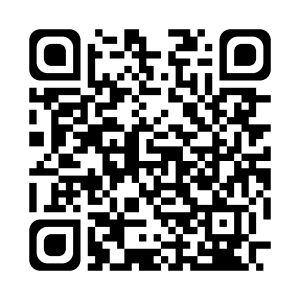 Définition.Une figure possède un axe de symétrie quand on peut la partager en deux parties et que ces deux parties se superposent exactement.Ex :Cette étoile a quatre 		Cette figure a				Cette figure n’a pasaxes de symétrie.			un axe de symétrie.			d’axe de symétrie.Je sais ma leçon si…GEOM 13 Je sais retrouver le ou les axes de symétrie d’une figure.GEOM 13 Je sais tracer le symétrique d’une figure par rapport à un axe.